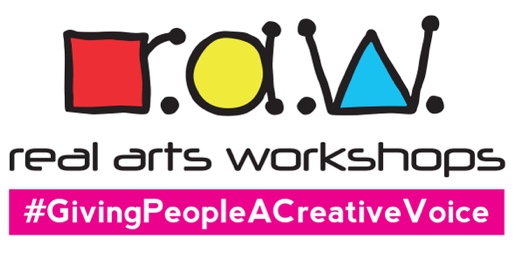 Job DescriptionArts Workshop Facilitator (Freelance Staff Pool)ABOUT US  Real Arts Workshops (RAW) is an innovative creative workshops company based in Wolverhampton in the West Midlands. We use various artforms to enable individuals and groups to actively engage with art. 
Our customers include individuals and groups who may have previously experienced barriers to the Arts and include young people, people with disabilities, mental health issues, neurodiverse people, those with behavioural issues, the elderly, and so on. Typical responsibilities include: Teaching creative skills to project participants Admin and project management Leading workshopsOffering guidance and support to people Maintaining a safe environment Organising art materials at the start and end of sessions General housekeeping: tidying, washing paintbrushes etc ABOUT YOU You will probably have experience of making or leading visual art, crafts, music, creative writing, or BSL (British Sign Language) activities and would like the opportunity to work with young people, the elderly, people with disabilities, Deaf people and getting involved in interesting Arts projects, both Community-based and Corporate. You will have: Experience of facilitating art workshopsYour own tax responsibilities as a freelancer / companyGreat communication skillsCompassion and patience Experience of working on you own initiative A strong work ethic Teamworking approachA good sense of humourGood time management An understanding of basic legal responsibilities of this sort of work We can offer: A fun working environmentBasic BSL (British Sign Language) and Deaf awareness teaching (don’t worry if you’ve never done this before) Learning new art skills and techniques The opportunity to work with diverse groups of people Working as part of a fun, energised team Training courses DBS certificates if necessary (existing portable DBS preferred)Access to our passworded Staff Area on the RAW website with various policies and procedures A RAW branded T-Shirt for regular workersHow to apply:If you are interested, please complete and return the FREELANCE ARTIST/SUPPLIER FORM to realartsworkshops@gmail.com with a copy of your Current CV if you have one.Please cover the following points:Skills and experienceValues, attitudes and behavioursWork HistoryQualificationsReferencesSuitability for the role And, as we work with children and vulnerable people, you will need to complete a separate Self-Disclosure Form at the point of engagement.Thank you